‘BROOKLYN NINE-NINE’ VOLTA AO FOX COMEDY COM NOVA TEMPORADA6ª temporada de ‘Brooklyn Nine-Nine’ estreia a 13 de janeiro, e será emitida de segunda a sexta-feira, às 20h40;Criada por Dan Goor e Michael Schur, a divertida comédia policial já conta com 2 Globos de Ouro.Lisboa, 31 de dezembro de 2019Está de regresso ao FOX Comedy a comédia policial ‘Brooklyn Nine-Nine’. A 6ª temporada desta série, vencedora de dois Globos de Ouro, vai estrear já no próximo dia 13 de janeiro, e será emitida de segunda a sexta-feira, a partir das 20h40.‘Brooklyn Nine-Nine’ é uma comédia que retrata a vida e trabalho dos homens e mulheres da 99ª Esquadra da Polícia de Nova York, em Brooklyn. O protagonista desta história é Jake Peralta (Andy Samberg), um talentoso detetive que, dada a sua imaturidade e profunda despreocupação com a vida, acaba por entrar em conflito com o seu superior, o Capitão Raymond Holt (Andre Braugher), sempre sério e respeitador das regras.A juntar a toda esta confusão estão os restantes colegas da esquadra: Amy Santiago (Melissa Fumero), parceira de trabalho por quem Jake está caído de amores; Charles Boyle (Joe Lo Truglio), muito trabalhador e também ele caidinho pela sua parceira, a “mulher de armas” Rosa Diaz (Stephanie Beatriz); os seniores da casa, Michael Hitchcock (Dirk Blocker) e Norm Scully (Joel McKinnon Miller); o Sargento Terry Jeffords (Terry Crews), um verdadeiro homem de família; e a sarcástica Gina Linetti (Chelsea Peretti), administradora civil.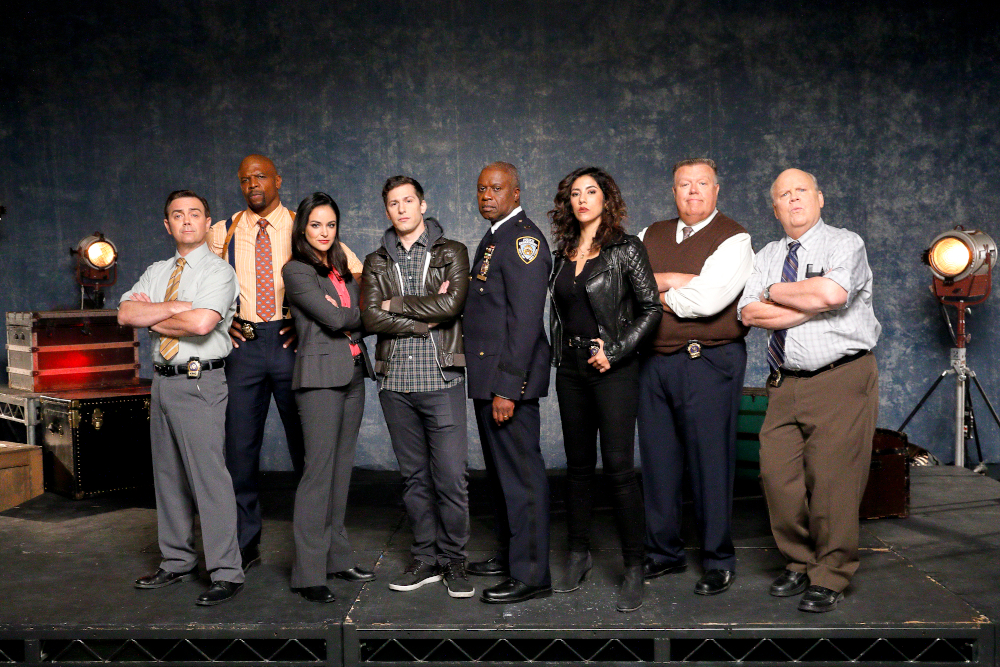 Nesta nova temporada, Jake e Amy aproveitam o clima de recém-casados, enquanto Holt está descontente por não ter conseguido ficar com o cargo de comissário da polícia, querendo expor a corrupção do atual titular. Por outro lado, Gina descobre um novo talento e abandona o seu emprego.‘Brooklyn Nine-Nine’ é uma produção norte-americana criada por Dan Goor e Michael Schur, responsáveis pela sitcom ‘Parks and Recreation’, que já conta com dois Globos de Ouro, um de Melhor Série Televisiva Musical ou de Comédia e outro de Melhor Ator de Série Televisiva Musical ou de Comédia, pela interpretação de Andy Samberg.ESTREIA: Segunda-feira, 13 de janeiro, às 20h40EMISSÃO: De segunda a sexta-feira, às 20h40Para mais informações, contacte:Margarida MoraisPR DirectorFOX Networks Group Portugalmargarida.morais@fox.comouCatarina BritoHead of CommunicationLift Consultingcatarina.brito@lift.com.ptSobre a FOX NETWORKS GROUP:O FOX Networks Group (FNG) em Portugal, é o grupo líder no mercado de pay tv (5,6% de share de audiência em 2018). É responsável por 9 canais de televisão – FOX (líder em canais de séries), FOX Life, FOX Movies, FOX Crime, FOX Comedy, 24 Kitchen, National Geographic Channel, Nat Geo Wild e Baby TV – que disponibilizam conteúdos de entretenimento, documentários e infantis. São distribuídos em todos os operadores portugueses: MEO, NOS, NOWO e Vodafone, e o seu catálogo on demand, FOX +, está disponível para mais de 2 milhões de famílias em Portugal. O portefólio FNG está também presente em Angola, Moçambique e Cabo Verde, nos operadores DStv, ZAP, CV Multimédia e Boom TV. Em Angola e Moçambique, em parceria com a DStv, produz o canal exclusivo Mundo FOX.Caso não pretenda continua a receber informação da Lift Consulting, envie por favor mail para dpo@liftworld.net, indicando unsubscribe no assunto.